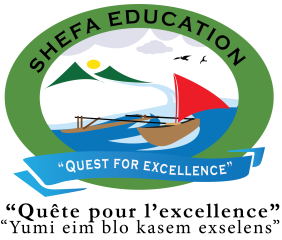 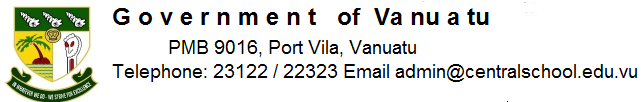 Central School Home School PackageYear :11ECO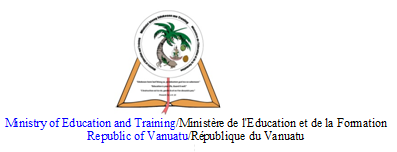 HOME SCHOOL PACKAGE CONTENTLESSON Plan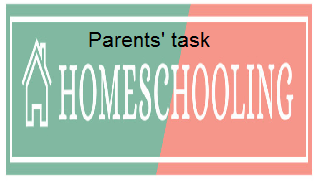 WEEKLY CHECKLIST For Parents: Term: 2      Week number 1   Date…… to…… Month: …………Term: 2      Week number 2   Date…… to…… Month: …………Term: 2      Week number 3   Date…… to…… Month: …………Term: 2      Week number 4   Date…… to…… Month: …………Term: 2      Week number 5   Date…… to…… Month: …………Term: 2      Week number 6   Date…… to…… Month: …………Term: 2      Week number 7   Date…… to…… Month: …………Term: 2      Week number 8   Date…… to…… Month: …………Term: 2      Week number 9   Date…… to…… Month: …………Term: 2      Week number 10   Date…… to…… Month: …………Term: 2      Week number 11   Date…… to…… Month: …………Term: 2      Week number 12   Date…… to…… Month: …………Term: 2      Week number 13   Date…… to…… Month: …………    Teacher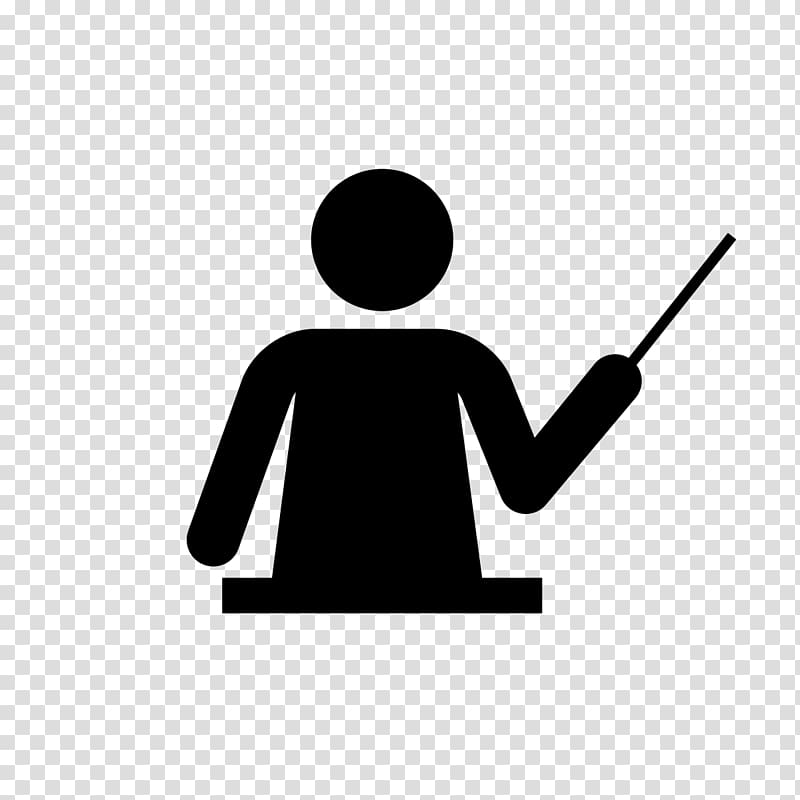 Name : Charlie GihialaSubject : Economics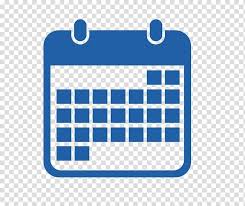         DateDateWeek EIGHT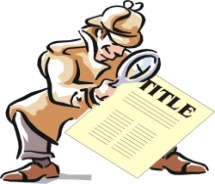 Topic : RESOURCE ALLOCATION THROUGH THE STATE SECTORLesson number : 8Learning outcomes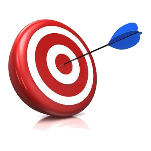 11ECO2.1.4.1Discuss how taxes affect the different sectors of the economy.	4Introduction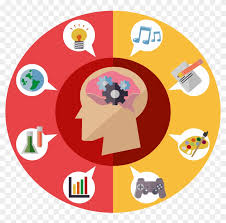 Now that you have studied and understood the uses of tax, seen the various taxes charged by Vanuatu Government, understood tax systems, and compared the taxes used in Vanuatu with other countries, you should be able to discuss how taxes affect the different sectors of the economyTaxes and the Economy. ... High marginal tax rates can discourage work, saving, investment, and innovation, while specific tax preferences can affect the allocation of economic resources. But tax cuts can also slow long-run economic growth by increasing deficits.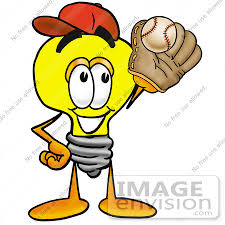 Catch phrase for the lessonTax affects economic activities in Vanuatu. 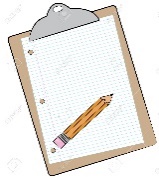 Learners notesSummaryTaxation reduces the purchasing power of the people and it reduces their consumption. The decline in consumption leads to decrease in effective demand for the goods and services, which in turn affects the production of these commodities.Effects on the Allocation of Resources:High taxation on harmful drugs and commodities will reduce their consumption. This will discourage production of these commodities and the scarce resources will now be diverted from their production to the other products which are useful for economic growth.Follow these linkshttp://www.economicsdiscussion.net/government/taxation/economic-effects-of-taxation-top-6-effects/17454https://accountlearning.com/effects-taxation-consumption/https://taxfoundation.org/taxes-and-growth/ Also read the Text. Take down important points given in this videoDiscuss the effect of adding or increasing tax on this sectors by stating an Increase (I) or Decrease (D)Consumption:____________Production: ___________Investment: __________Government Spending: ______________Import: ________Export: __________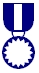 AssignmentDiscuss this Video:https://www.youtube.com/watch?v=SWwy7EfxlS0Bio: Author, dates, webpage description. Content: 3 main points with supportive arguments to describe the articleConclusion: What you have learnt that will be useful in real life. 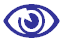 AssessmentOpen book Test that you can download and complete from Central School WebsiteReferences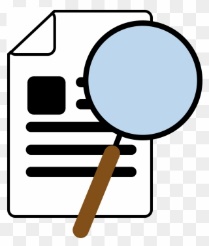 https://taxfoundation.org/taxes-and-growth/https://www.youtube.com/watch?v=SWwy7EfxlS0http://www.economicsdiscussion.net/government/taxation/economic-effects-of-taxation-top-6-effects/17454https://accountlearning.com/effects-taxation-consumption/Subject Number of lessonsDays Tick when activity is completeParents comment Signature123456Subject Number of lessonsDays Tick when activity is completeParents comment Signature123456Subject Number of lessonsDays Tick when activity is completeParents comment Signature123456Subject Number of lessonsDays Tick when activity is completeParents comment Signature123456Subject Number of lessonsDays Tick when activity is completeParents comment Signature123456Subject Number of lessonsDays Tick when activity is completeParents comment Signature123456Subject Number of lessonsDays Tick when activity is completeParents comment Signature123456Subject Number of lessonsDays Tick when activity is completeParents comment Signature123456Subject Number of lessonsDays Tick when activity is completeParents comment Signature123456Subject Number of lessonsDays Tick when activity is completeParents comment Signature123456Subject Number of lessonsDays Tick when activity is completeParents comment Signature123456Subject Number of lessonsDays Tick when activity is completeParents comment Signature123456Subject Number of lessonsDays Tick when activity is completeParents comment Signature123456